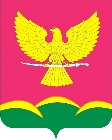 АДМИНИСТРАЦИЯ НОВОТИТАРОВСКОГОСЕЛЬСКОГО ПОСЕЛЕНИЯ ДИНСКОГО РАЙОНАПОСТАНОВЛЕНИЕот 17.05.2021                                                                                               № 221станица НовотитаровскаяО признании утратившими силу некоторых постановлений администрации Новотитаровского сельского поселенияДинского районаРассмотрев протест прокуратуры Динского района от 30 апреля 2021 №7-02-2021/3445 на постановление администрации Новотитаровского сельского поселения Динского района от 01 декабря 2015 № 1103 «Об утверждении административного регламента предоставления администрацией Новотитаровского сельского поселения Динского района муниципальной услуги «Предоставление выписки из реестра муниципального имущества», руководствуясь статьей 59 Устава Новотитаровского сельского поселения п о с т а н о в л я ю:1. Признать утратившими силу: 1.1. Постановление администрации Новотитаровского сельского поселения Динского района 01 декабря 2015 № 1103 «Об утверждении административного регламента предоставления администрацией Новотитаровского сельского поселения Динского района муниципальной услуги «Предоставление выписки из реестра муниципального имущества».1.2. Постановление администрации Новотитаровского сельского поселения Динского района от 30 марта 2016 года № 277 «О внесении изменений в постановление администрации Новотитаровского сельского поселения Динского района от 01 декабря 2015 № 1103 «Об утверждении административного регламента администрации Новотитаровского сельского поселения Динского района по предоставлению муниципальной услуги «Предоставление выписки из реестра муниципального имущества Новотитаровского сельского поселения Динского района»2. Начальнику финансово-экономического отдела (Кожевникова) обнародовать настоящее постановление и разместить на официальном сайте администрации Новотитаровского сельского поселения Динского района в сети интернет www.novotitarovskaya.info.3. Контроль за выполнением настоящего постановления оставляю за собой. 4. Настоящее постановление вступает в силу после его официального обнародования. Глава Новотитаровского сельского поселения                                                                          С. К. Кошман